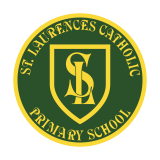 After-School Clubs 2023-2024 (Autumn Term)St Laurence’s Catholic Primary School NewsletterFriday 1st December 2023‘Developing our gifts and talents for the good of all’Dates for your diaryMonday 4th December – Indoor Athletics event at Kirkby HighTuesday 5th December – 4pm Communion Meeting in church for Year 4 families Wednesday 6th December – Mini Vinnies going to Cathedral for serviceThursday 7th December – Nursery Christmas Play 10.30am and 2.15pmFriday 8th December – Christmas Jumper Day, Class 3S and 6S visiting Heaven SentTo all our children and families… Have a lovely weekend. Stay safe and well.Mrs Carroll-McKevitt and all the staff of St Laurence’s School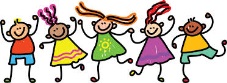 Monday TuesdayWednesdayThursdayFridayYear 4/5/63.15pm Dodgeball Club(Mr Grant/Mr Cushion)Year 3/4/5/63.15pm Retro Games Club(Miss Birch)KS2 Choir3.15pm (Mrs Faulkner)Years 4/5/63.15pm Science Club (Mr Biggs)Year 5/63.15pm Football Club(Mr Grant)KS23.15pm Minnie Vinnies (MissBrannegan)Year 4 3.15pm Football (Mr Folksman)90e90y